Ms. Young’s IDEC Portfolio Fall Semester 2017(Portfolio Title/Semester)“Work hard, have fun, no drama!” (Inspirational Quote)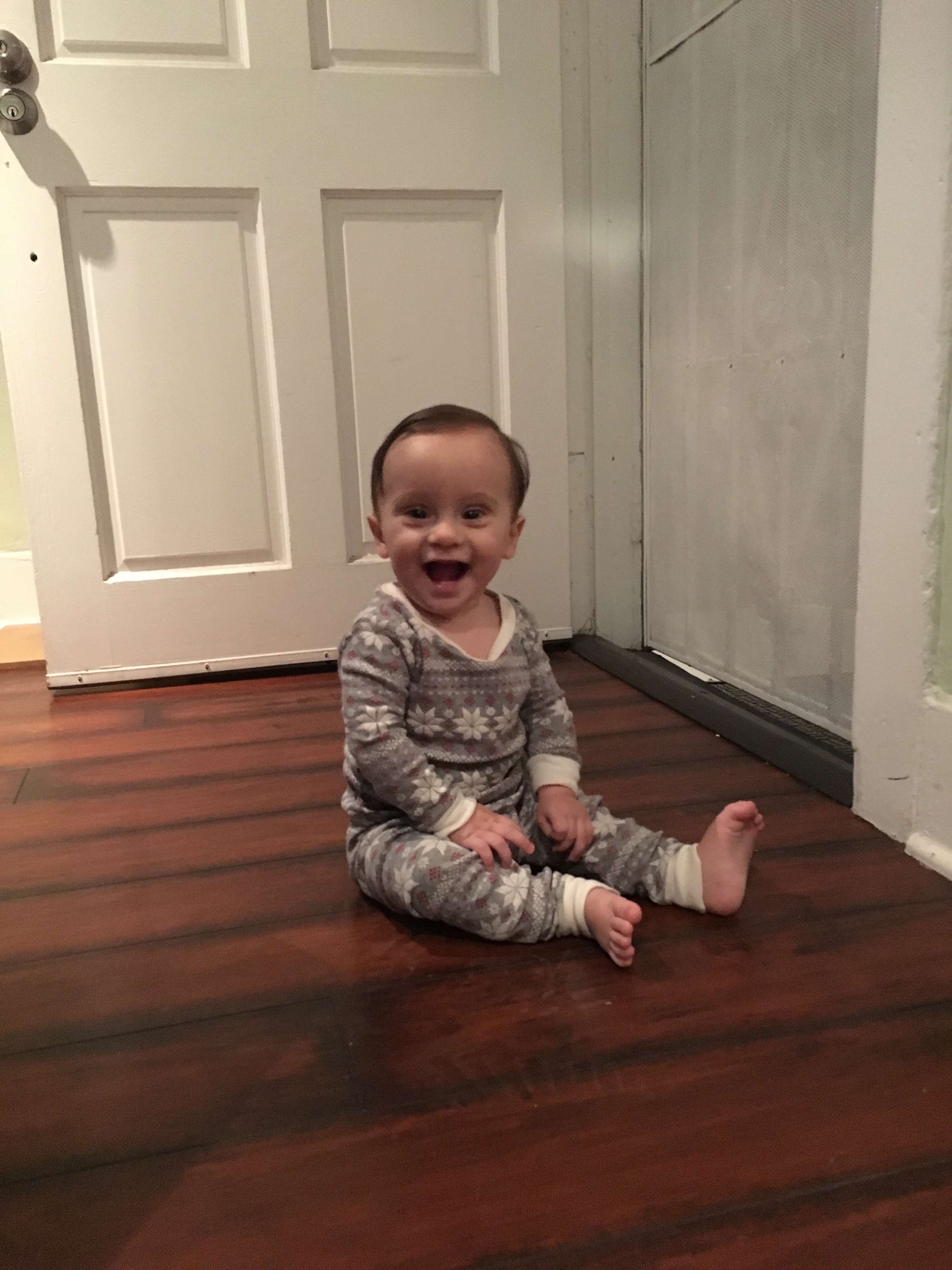 (Insert Image) 